TENTANG	  : SUSUNAN ORGANISASI DAN TATA KERJA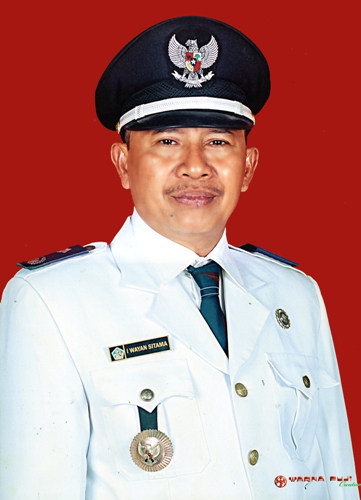 		    PEMERINTAH DESA ALASANGKER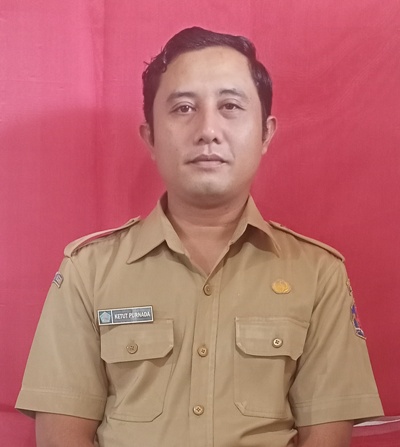 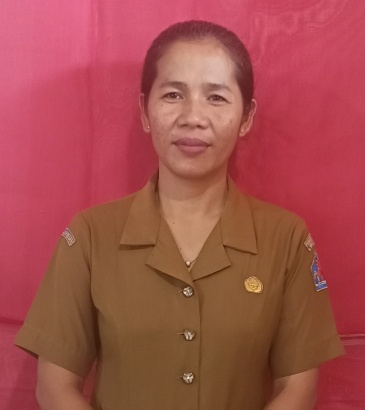 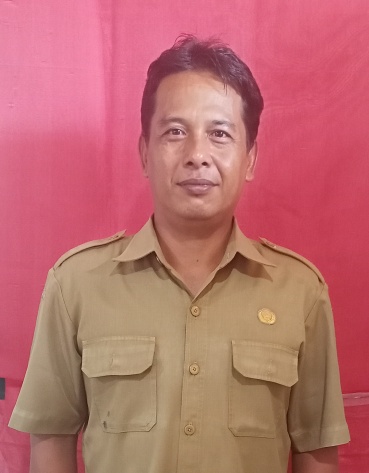 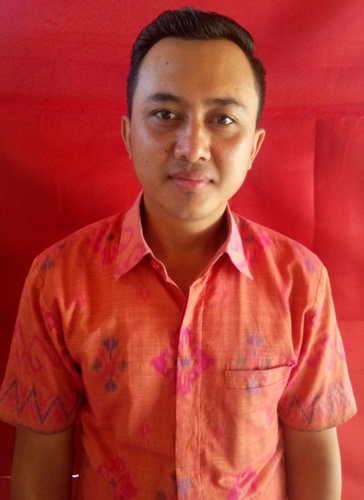 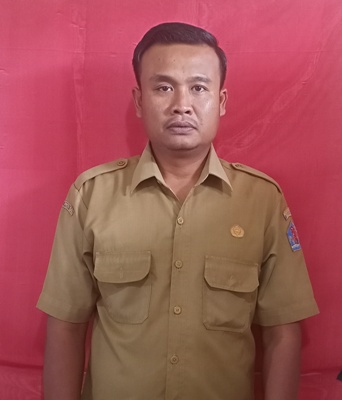 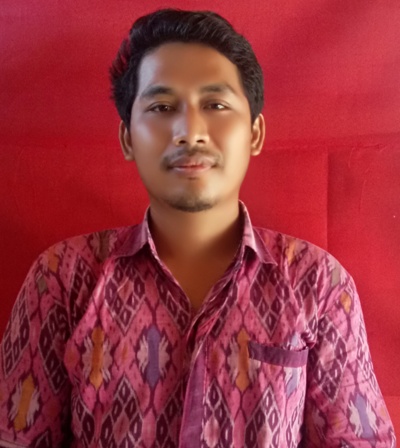 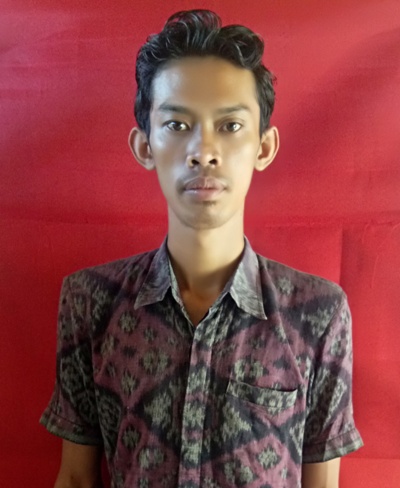 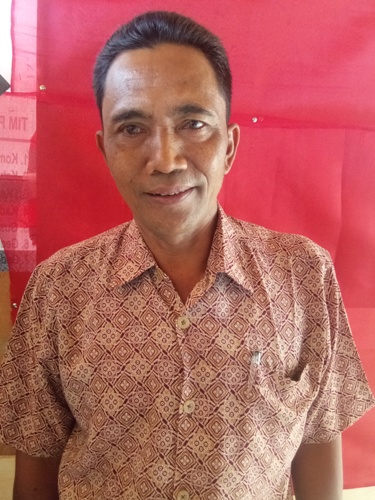 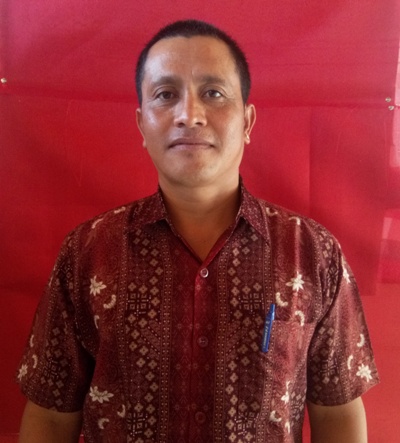 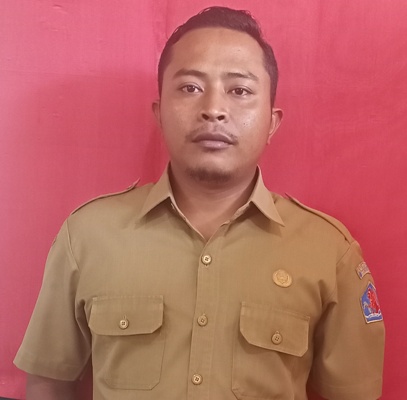 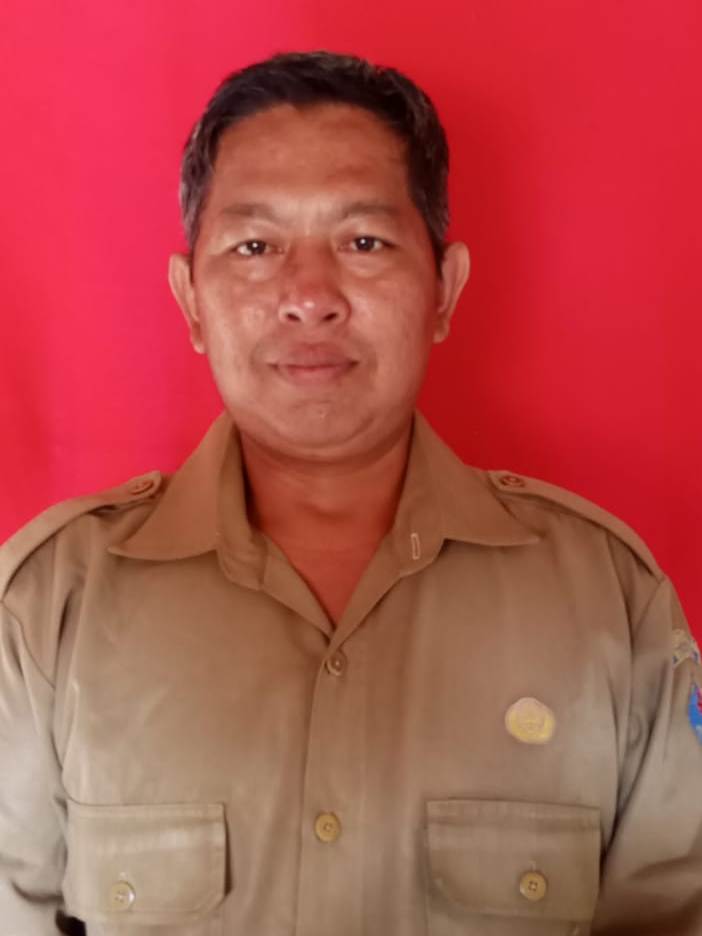 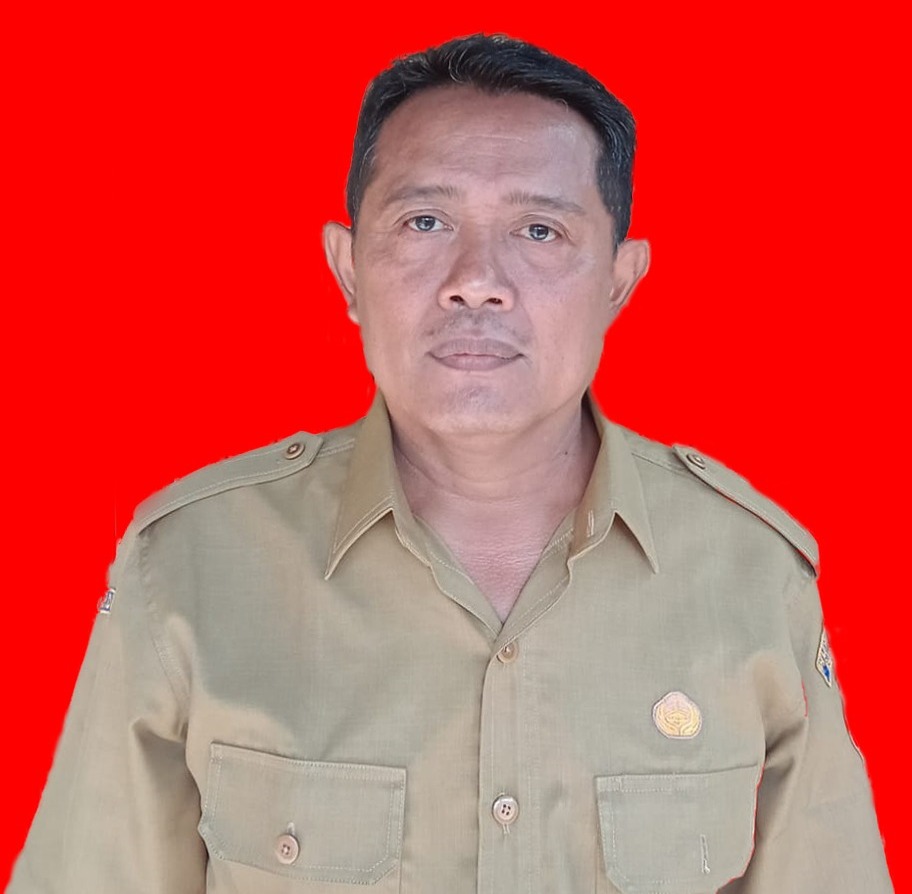 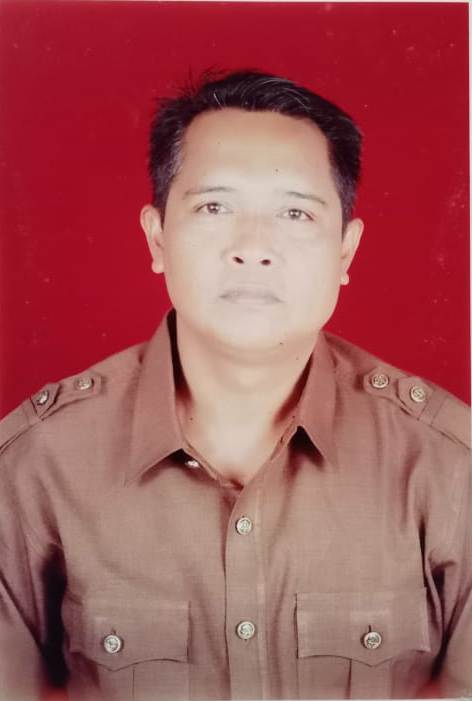 